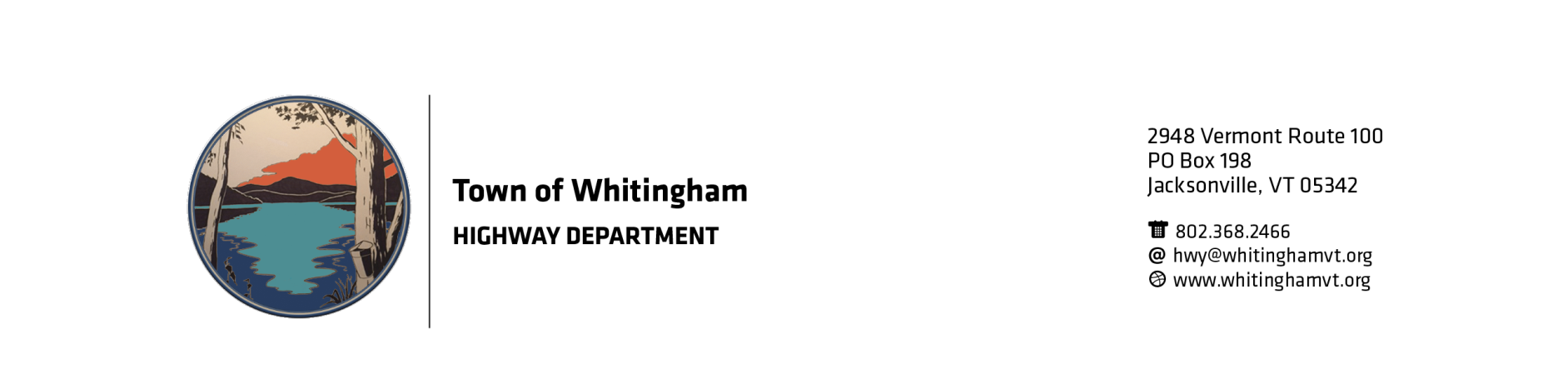 The Town of Whitingham is now accepting sealed bids for Milling in the Town of Whitingham.Project is located on Kentfield Road and Poverty Row which are continuous although milling will be done in two segments of the project.  Kentfield Road 5320’Poverty Row     3250’Milling will be done at a depth of 2”No moves will be necessary. Project length is 8570’ X 22’ approximately 21,000 square yards.Material will be loaded into Whitingham Town Highway Trucks and Hired Trucks as needed.The Town of Whitingham has the right to reject any or all bids at any time or for any reason.  Lowest bid does not automatically mead bid will be accepted.  Prior performance, quality, professionalism, and ethics will be in in the decision process.Sealed bids must be mailed or delivered to:Town of WhitinghamMilling BidPO Box 1982948 VT Route 100Jacksonville, VT  05342Bids will not be accepted after 2:00 pm on May 17, 2019.  Bids will be opened at the regular Selectboard meeting on May 22, 2019 shortly after 6:30pm.Please call Stanley Janovsky for any questions and to set up appointment to view project (802) 368-2466 or email whitinghampublicworks@yahoo.com.